BAC PRO
Maintenance des Systèmes de Production ConnectésTP n°5 MSPCBAC PRO
Maintenance des Systèmes de Production Connectés1Er trimestreBAC PRO
Maintenance des Systèmes de Production ConnectésDurée : 2hActivité professionnelle : A2 Maintenance préventiveTâche principale : A2T1Surveiller, contrôler et exploiter les informations.Support d’étude : Maquette réseau d’un capteur d’humidité connectéPhoto du système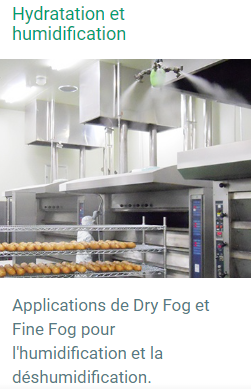 CompétencesC1.1C1.3C2.1Actions C2.1.5Objectif de formation : Savoir identifier un problème réseau physique applicatif et visualiser des données capteur.Savoirs associésModèle OSI, couche application, couche Internet, couche accès au réseau.Vocabulaire associé aux réseaux (notion de périphérique et support de connexion)Notion de bus ou réseau (notion de réseau)Topologie (connexion en étoile), adressage (adresse IP)Protocole MQTTTransfert d’un programme (S4.6.3)Problématique posée :Comment mettre en œuvre un capteur sur un réseau TCP/IP ?Savoirs associésModèle OSI, couche application, couche Internet, couche accès au réseau.Vocabulaire associé aux réseaux (notion de périphérique et support de connexion)Notion de bus ou réseau (notion de réseau)Topologie (connexion en étoile), adressage (adresse IP)Protocole MQTTTransfert d’un programme (S4.6.3)Ressources matérielles1 cartes Galaxia+capteur d’humidité, un Point d’accès Wifi + commutateur + routeur, une tablette ou smartphone, un PC, un câble Ethernet à prise RJ45.Ressources logicielles et numériques :Fichiers mspc_tp5_capteur_humidite_mqtt.py Logiciel Pingtools installé sur tablette ou smartphone.Logiciel Mqtt alert for IOTInstallation d’un serveur mqtt Mosquitto sur PC connecté au réseau localPré requis : tp1 et tp2 réalisésTravail demandé :Comprendre l’intérêt industriel d’utiliser un capteur connecté d’humidité.Analyser les paramètres d’alertes d’un capteurComprendre le schéma d’un réseau simpleIdentifier l’adresse IP d’un périphérique et test avec PINGMettre en œuvre un capteur avec un protocole MQTTParamétrer une application cliente pour gérer des alertesCritères de réussite :Intérêt de l’utilisation du capteur comprise. Identification des adresses IP correcte. Schéma d’un réseau lu correctement. Test d’un périphérique avec la commande PING effectué. Paramétrage d’alarmes sur une application. Adresses IP identifiées des périphériques. Lecture de données capteur sur un client MQTT.Savoirs associésModèle OSI, couche application, couche Internet, couche accès au réseau.Vocabulaire associé aux réseaux (notion de périphérique et support de connexion)Notion de bus ou réseau (notion de réseau)Topologie (connexion en étoile), adressage (adresse IP)Protocole MQTTTransfert d’un programme (S4.6.3)Ressources matérielles1 cartes Galaxia+capteur d’humidité, un Point d’accès Wifi + commutateur + routeur, une tablette ou smartphone, un PC, un câble Ethernet à prise RJ45.Ressources logicielles et numériques :Fichiers mspc_tp5_capteur_humidite_mqtt.py Logiciel Pingtools installé sur tablette ou smartphone.Logiciel Mqtt alert for IOTInstallation d’un serveur mqtt Mosquitto sur PC connecté au réseau localPré requis : tp1 et tp2 réalisésTravail demandé :Comprendre l’intérêt industriel d’utiliser un capteur connecté d’humidité.Analyser les paramètres d’alertes d’un capteurComprendre le schéma d’un réseau simpleIdentifier l’adresse IP d’un périphérique et test avec PINGMettre en œuvre un capteur avec un protocole MQTTParamétrer une application cliente pour gérer des alertesCritères de réussite :Intérêt de l’utilisation du capteur comprise. Identification des adresses IP correcte. Schéma d’un réseau lu correctement. Test d’un périphérique avec la commande PING effectué. Paramétrage d’alarmes sur une application. Adresses IP identifiées des périphériques. Lecture de données capteur sur un client MQTT.ConnaissancesS3 - LA CHAÎNE D’INFORMATIONS3.1- Acquisition des informationsCapteur de températureS3.3- Communication et transmission des informationsS4.6.3 – Robotique – CobotiqueS4.7.2 – Maintenance connectéeS4.7.3 – Les réseauxNiveau taxonomique d’acquisitionRessources matérielles1 cartes Galaxia+capteur d’humidité, un Point d’accès Wifi + commutateur + routeur, une tablette ou smartphone, un PC, un câble Ethernet à prise RJ45.Ressources logicielles et numériques :Fichiers mspc_tp5_capteur_humidite_mqtt.py Logiciel Pingtools installé sur tablette ou smartphone.Logiciel Mqtt alert for IOTInstallation d’un serveur mqtt Mosquitto sur PC connecté au réseau localPré requis : tp1 et tp2 réalisésTravail demandé :Comprendre l’intérêt industriel d’utiliser un capteur connecté d’humidité.Analyser les paramètres d’alertes d’un capteurComprendre le schéma d’un réseau simpleIdentifier l’adresse IP d’un périphérique et test avec PINGMettre en œuvre un capteur avec un protocole MQTTParamétrer une application cliente pour gérer des alertesCritères de réussite :Intérêt de l’utilisation du capteur comprise. Identification des adresses IP correcte. Schéma d’un réseau lu correctement. Test d’un périphérique avec la commande PING effectué. Paramétrage d’alarmes sur une application. Adresses IP identifiées des périphériques. Lecture de données capteur sur un client MQTT.Ressources matérielles1 cartes Galaxia+capteur d’humidité, un Point d’accès Wifi + commutateur + routeur, une tablette ou smartphone, un PC, un câble Ethernet à prise RJ45.Ressources logicielles et numériques :Fichiers mspc_tp5_capteur_humidite_mqtt.py Logiciel Pingtools installé sur tablette ou smartphone.Logiciel Mqtt alert for IOTInstallation d’un serveur mqtt Mosquitto sur PC connecté au réseau localPré requis : tp1 et tp2 réalisésTravail demandé :Comprendre l’intérêt industriel d’utiliser un capteur connecté d’humidité.Analyser les paramètres d’alertes d’un capteurComprendre le schéma d’un réseau simpleIdentifier l’adresse IP d’un périphérique et test avec PINGMettre en œuvre un capteur avec un protocole MQTTParamétrer une application cliente pour gérer des alertesCritères de réussite :Intérêt de l’utilisation du capteur comprise. Identification des adresses IP correcte. Schéma d’un réseau lu correctement. Test d’un périphérique avec la commande PING effectué. Paramétrage d’alarmes sur une application. Adresses IP identifiées des périphériques. Lecture de données capteur sur un client MQTT.Ressources matérielles1 cartes Galaxia+capteur d’humidité, un Point d’accès Wifi + commutateur + routeur, une tablette ou smartphone, un PC, un câble Ethernet à prise RJ45.Ressources logicielles et numériques :Fichiers mspc_tp5_capteur_humidite_mqtt.py Logiciel Pingtools installé sur tablette ou smartphone.Logiciel Mqtt alert for IOTInstallation d’un serveur mqtt Mosquitto sur PC connecté au réseau localPré requis : tp1 et tp2 réalisésTravail demandé :Comprendre l’intérêt industriel d’utiliser un capteur connecté d’humidité.Analyser les paramètres d’alertes d’un capteurComprendre le schéma d’un réseau simpleIdentifier l’adresse IP d’un périphérique et test avec PINGMettre en œuvre un capteur avec un protocole MQTTParamétrer une application cliente pour gérer des alertesCritères de réussite :Intérêt de l’utilisation du capteur comprise. Identification des adresses IP correcte. Schéma d’un réseau lu correctement. Test d’un périphérique avec la commande PING effectué. Paramétrage d’alarmes sur une application. Adresses IP identifiées des périphériques. Lecture de données capteur sur un client MQTT.Commentaires